Règlement d’ordre intérieurArt. 1.  Mandat du Président./Mandaat van de voorzitterIl représente l’ABKF lors des assemblées de l’European Kendo Federation (EKF) et International Kendo Federation (FIK). En cas d’empêchement, il sera remplacé par le Vice-président ou tout autre membre du Conseil d’Administration si celui-ci n’est pas disponible.Il met en application les décisions de l’AG.Il travaille en étroite collaboration avec le CA concernant les mesures à prendre résultant des décisions prises lors des réunions.Il veille à la communication au sein de la fédération en collaboration avec le CA.Il assume la présidence en concertation avec le Vice-Président lors de tous les événements organisés par l’ABKF.Il dirige l’activité des autres membres du C.A., en accord avec la politique élaborée par l’A.G.Outre les responsabilités susmentionnées, le Président est tenu d’élaborer un programme soumis à l’examen de l’A.G.; programme sur base duquel celle-ci est en mesure:
de procéder tous les trois ans à l’élection des membres du C.A.
d’évaluer en fin d’exercice les activités du C.A
Il assume, avec le Vice-Président, la responsabilité d’un calendrier de représentation lors d’événements organisés par l’ABKF.

Il a l’obligation de transmettre tous les papiers, documents et matériel mis à sa disposition en lien avec la fédération à l’expiration de son mandat.En cas de défaillance de l’un des membres du CA, le Président s’engage à prendre les dispositions immédiates qui s’imposent pour le bon fonctionnement du CA.Art. 2.  Mandat du Secrétaire -  Il assume la responsabilité de la gestion quotidienne de l’ABKF, en concertation avec le Président et le CA.Il assume la responsabilité de la réception et de la réponse à toute correspondance adressée à la fédération, à l’exception de la trésorerie.Il assume la responsabilité de l’enregistrement véritable et fidèle de toute correspondance reçue ou envoyée, et de toutes les mesures prises.Il est chargé d’aviser le Président et le CA concernant des questions statutaires et autres informations spécifiques.Il fournit l’ordre du jour de toutes les réunions au moins 14 jours avant leur tenue. Toute proposition qu’un membre souhaite voir figurer à l’ordre du jour doit parvenir au Secrétaire au moins 7 jours avant sa tenue. Ces propositions figureront au point « divers » de l’ordre du jour.  L’AG pourra décider si ces points peuvent être l’objet d’un vote en séance. Si le vote n’est pas souhaitable et si cela s’avère nécessaire, une seconde AG sera convoquée ultérieurement afin que les membres de l’AG puissent consulter leurs fédérations sources.Il assume la responsabilité de la bonne tenue de la base de données de l’European Kendo Federation (EKF) pour l’ensemble des affiliés belges.Il a l’obligation de transmettre tous les papiers, documents et matériel mis à sa disposition en lien avec la fédération à l’expiration de son mandat.Art. 3.  Mandat du Trésorier Il collecte les quotes-parts des fédérations source (BKR & VKIJF).Il a l’obligation de tenir un compte rigoureux et adéquat de tous les fonds, dons et autres biens reçus et à la disposition de la fédération.Il vérifie et assure le paiement des  notes de frais transmises par les membres du CA et des personnes désignées par celui-ci.Il fournit à la demande du Président un compte précis de la comptabilité de la fédération endéans les 21 jours. Il doit s’assurer que toutes les dettes contractées par la fédération sont payées. Il doit, dans ol’hypothèse où les dettes sont supérieures aux fonds en informer le Président. 
Il doit s’assurer, en cas de dissolution de la fédération, de la liquidation des fonds et des propriétés de la fédération selon les prescrits de la Loi. Il doit préparer les comptes et une prévision budgétaire de l’exercice suivant et les présenter au vote lors de l’A.G. annuelle.En cas d’incapacité d’exercer son mandat, une assemblée générale doit être convoquée pour nommer un nouveau trésorier endéans les 21 jours.Toute dépense extraordinaire hors budget est soumise à l’approbation du CA.Il a l’obligation de conclure une assurance en RC pour l’ensemble du CA.Il a l’obligation de déposer les comptes annuels approuvés par l’AG au greffe du tribunal de commerce, de remplir et renvoyer la déclaration fiscale.l a l’obligation de transmettre tous les papiers, documents et matériel mis à sa disposition en lien avec la fédération à l’expiration de son mandat.Art. 4.  Mandat du Vice-président Il préside les réunions de l’ABKF, en cas d’empêchements de force majeure du Président.Il agit en qualité de mandataire exécutif pour la fédération.Il est responsable du déroulement, de l’ordre et de l’attention au travail lors de toutes les réunions de l’ABKF en cas d’absence du Président.Il assume la présidence lors de tous les événements organisés par l’ABKF en concertation avec le Président.Il élabore le calendrier de représentation avec le PrésidentIl assiste le Président dans ses tâches.Il tient à jour, propose les modifications nécessaires de la conformité des statuts de la fédération au CA et veille à leur publication au Moniteur Belge.Art. 5.  Mandat des Conseillers Ils ont un pouvoir décisionnel lors des assemblées générales de l’ABKFIls respectent les décisions prises par l’AG.Art. 6.  Mandat des Coach, Manager « Equipe Nationale » et correspondant technique par discipline (Kendo, Iaido & Jodo) et autres fonctions estimées nécessaire par l’AG.
Toute activité ou achat nécessitant un investissement financier de la part des personnes désignées ci-après par le CA, doit obligatoirement être avalisé par le CA avant l’organisation ou l’achat de celui-ci.Les personnes désignées ci-après ne disposent pas du droit de vote en Assemblée générale.1. Equipe Nationale (Kendo, Iaido, Jodo) Par discipline, par saison (septembre à septembre) au minimum un coach  et un manager sont désignés par l’AG, leur mandat est limité dans la durée au mandat égal à celui du CA.Les différents Coach ont pour fonction de sélectionner et préparer les personnes qui sont susceptibles de représenter l’ABKF lors d’événements ayant lieu en cours de saison. La sélection finale des personnes prenant part à un Championnat du Monde et/ou d’Europe devra néanmoins être soumise à l’approbation de l’AG. Par Equipe Nationale (Kendo, Iaido et Jodo) sera élu par le CA, un responsable administratif dénommé « manager ». Il sera chargé de veiller à ce que le groupe respecte les lignes de conduites et la gestion du budget mis à disposition par l’AG. Il distribue  toute information utile aux compétiteurs concernés. Il sera l’interlocuteur principal entre les compétiteurs et le CA.Le coach rendra compte de sa mission et des progrès de l’équipe à l’AG ABKF ainsi qu’aux Comités techniques des deux fédérations sources. Il en ira de même pour le manager.2. Correspondant TechniquePar discipline technique (Kendo, Iaido & Jodo) sera désigné par l’AG un responsable technique dénommé « correspondant technique ». Il sera en charge de la communication technique avec les institutions techniques des fédérations sources (BKR & VKIJF) et internationales (EKF & FIK). Il veillera au bon déroulement technique des Championnats de Belgique et examens organisés par l’ABKF. Il soumettra au Président, la liste de personnes qualifiées pour l’arbitrage & jury d’examen.3. Event Manager.Pour tout stage dénommé « ABKF », le CA délèguera à une personne dénommée « Event Manager » l’organisation de toute la partie pratique (locations de salles, hébergement, repas, etc) selon les directives et décisions prises par l’AG précédant l’événement. 4. Webmaster- Web verantwoordelijkeCommunication Internet. Le CA proposera à l’AG une ou plusieurs personnes chargées de réaliser et d’entretenir un site fédéral. Ces personnes seront désignées comme « webmaster ». Elles proposeront un site continuellement à jour suivant les technologies du moment dans les limites des possibilités financières de la fédération.5 .Anti-Doping Officer.-Anti Doping verantwoordelijkeUn « Anti Doping Officer » sera désigné par l’AG. Il se chargera de la correspondance avec les instances EKF/FIK en charge de cette problématique. Il informera les membres des dispositions à prendre.Art. 7.  Quote-part des fédérations sources (BKR et VKIJF) Les fédérations sources (BKR et VKIJF) sont tenues d'acquitter le montant fixé par l’AG en Septembre de chaque année. Le montant de celle-ci est fixé annuellement. Le responsable de la trésorerie de chaque fédération source est tenu de verser ce montant par virement bancaire au compte de l’ABKF dès réception de la demande.Art. 8.  Participation de membres de fédérations sources aux activités ABKF et Passages de grades.
Lors de tout événement ABKF, la présentation d’une licence/assurance en cours de validité du participant pourra être exigée par les organisateurs. Tout participant sera écarté de l’événement s’il ne peut présenter sa licence/assurance en ordre de validité.Tout candidat à un passage de grade dan tant en Belgique qu’à l’étranger émanant d’une des fédérations sources (BKR ou VKIJF) doit posséder une licence/assurance en cours de validité et obtenir l’autorisation écrite du président ABKF.  Le grade ikkyu (1er kyu) n’est présentable et valide que s’il a été présenté en Belgique, une dérogation pour les membres BKR & VKIJF résidant pendant plus de 6 mois à l’étranger est possible sur simple demande auprès du Président. Les candidats émanant de fédérations étrangères doivent pouvoir soumettre une autorisation écrite signée par le président de leur fédération nationale. Au cas où cette règle ne serait pas respectée, l’ABKF se réserve le droit de déclarer l’examen indûment présenté comme non valable. Art. 9.  Responsabilité en cas d’accident L’ABKF décline toute responsabilité en cas d'accident individuel. Ses membres sont couverts en responsabilité civile suivant les obligations légales.Art. 10.  Membres honorifiques L’ABKF peut décerner des titres honorifiques, ces personnes n'ont aucun droit de vote.Art. 11.  Modifications ROI Le présent règlement peut être modifié en assemblée générale à la majorité des 2/3, 2/3 des membres présents ou représentés.Art. 12.  Règlement techniques spécifiques aux disciplines (Kendo, Iaido & Jodo)
Le CA est tenu de soumettre à l’AG tout règlement technique spécifique permettant l’organisation d’un Championnat de Belgique dans les trois disciplines. .L’ABKF délivre chaque année les titres de Champion  et Vice-Champion de Belgique de Kendo, Iaido et Jodo.Art 13. Mesures de sécurité pour la pratique avec un sabre en  cier.
L’ABKF se réfère aux règles en vigueur en Belgique et au sein des fédérations sources.Art 14. Examens Ikkyu & DanL’examen Ikkyu est un examen régional reconnu par l’ABKF par le paiement d’une redevance unique de 15,00€ (frais d’inscription €10  et les frais d’enregistrement €5) . Tout membre d’une fédération source souhaitant se présenter à un examen “Dan” doit avoir été enregistré dans la base de données EKF après paiement de cette redevance.
Les examens Shodan (1st dan) jusqu’au Godan (5th dan) sont organisés en Belgique par l’ABKF suivant les règles établies par l’EKF & FIK. Les frais de participation et d’enregistrement sont établies par l’AG.
L’administration est supervisée par le secrétaire. L’organisation pratique est supervisée par le correspondant technique de la discipline concernée. Le panel du jury suit les règles en vigueur établies par l’EKF.
Art 15. Titres « Shogo » - Renshi – Kyoshi – Hanshi – attribution et procédures.
                          
Dispositions concernant l’attribution de titres Shogo de  kendo, de iaido et de jodoArticle-Artikel : 1 Les titres Shogo seront délivrés par l’ABKF en conformité avec les dispositions décrites ci-dessous.Les sujets non traités ci-dessous sont du ressort de l’EKF.
Article-Artikel : 2 Les titres Shogo sont divisés en 3 grades: les grades de Renshi, Kyoshi et Hanshi. Les 3 grades susmentionnés sont décernés sur la base des qualités personnelles du candidat. Ces qualités sont la personnalité, les connaissances, l’esprit d’initiative, les compétences en tant que shinpan et les qualités de meneur sur la base du niveau et du degré de dévouement dont le candidat fait preuve dans le développement et la promotion du kendo, de l’iaido et du jodo.
.Article-Artikel :  3Tout candidat qui aspire à l’obtention d’un titre Shogo se doit de satisfaire aux conditions suivantes Être membre d’une des fédérations régionales suivantes :  la BKR ou la VKIJF.

Répondre aux exigences propres à chaque grade : Exigences requises pour le grade Renshi  -Vereisten voor de Renshi-graad  
Le candidat doit être titulaire du grade Rokudan depuis au moins 2 ans..Le candidat doit avoir participé à des séminaires de kendo, de iaido ou de jodo et détenir les compétences pour officier en tant que shinpan.Le candidat doit rédiger un cv dans lequel figurent ses accomplissements dans le domaine du kendo, de l’iaido ou du jodo.
Le candidat doit faire l’objet d’une recommandation de la part du président de la BKR ou de la VKIJF.B.  Exigences requises pour le grade de Kyoshi  -Vereisten voor de Kyoshi-graad
Le candidat doit être titulaire du grade de Nanadan Renshi depuis au moins 2 ans.
Le candidat doit avoir participé à des séminaires de kendo, de iaido ou de jodo et détenir les compétences pour enseigner le kendo, l’iaido ou le jodo.Le candidat doit rédiger une dissertation concernant le kendo, l’iaido ou le jodo.Le candidat doit rédiger un cv dans lequel figurent ses accomplissements dans le domaine du kendo, de l’iaido ou du jodo.Le candidat doit faire l’objet d’une recommandation de la part du président de la BKR ou de la VKIJF.C.  Exigences requises pour le grade de Hanshi  - Vereisten voor de Hanshi-graad
Les exigences liées à l’obtention du grade de Hanshi n’ont pas encore été définies et feront l’objet d’une publication ultérieure..Article-Artikel :  4 L’examen pour l’obtention d’un titre Shogo se déroulera comme suit :L’examen sera organisé une fois par année calendrier.La procédure de l’examen pour l’obtention des grades de Renshi et Kyoshi se déroulera comme suit.

La commission d’examen qui fait passer l’examen consultera les documents de recommandation remis par le candidat .

La commission d’examen se composera de 7 examinateurs Kodansha qui seront désignés chaque année par l’ABKF..Les examinateurs analyseront les documents délivrés par le candidat afin de juger de ses compétences et approuveront ensuite la requête du candidat sur la base de ses compétences..

L’approbation d’au moins 4 examinateurs est nécessaire à l’obtention du titre Shogo recommandé par l’ABKF. Article-Artikel :  5L’AG de l’ABKF se réserve le droit de retirer un titre précédemment décerné à un candidat lorsqu’il est avéré que la conduite de ce candidat l’a déshonoré et que, par conséquent, il n’est plus digne de porter son titre. Un titre peut également être retiré sur la requête du président de la BKR ou de la VKIJFDe 

Article-Artikel : Article 6Il est fait distinction entre les frais d’inscription et les frais d’enregistrement.

Dispositions concernant les grades de kendo, de iaido et de jodo et les certificats de titres Shogo

Article-Artikel :  1 Tous les grades de kendo, iaido et jodo [ du 1er Dan au 8e Dan], ainsi que les certificats liés aux titres Shogo, seront décernés par l’ABKF ou par un membre de fédération de la FIK.Article-Artikel : 2 Le Comité technique qui organise l’examen de promotion déposera chaque demande de certificat de promotion de grade pour le kendo, l’iaido et le jodo et spécifiera l’adresse de la fédération régionale à laquelle chaque certificat (carte jaune) de promotion de grade doit être envoyéArticle-Artikel :  3 Les certificats de promotion de grade pour le kendo, l’iaido et le jodo, ainsi que les certificats de titres Shogo, seront rédigés en anglais.Article-Artikel :  4 Les certificats de promotion de grade pour le kendo, l’iaido et le jodo, ainsi que les certificats de titres Shogo décernés par l’ABKF, seront copiés et sauvegardés dans la base de données de l’EKF.Article-Artikel :  5 Les certificats de promotion de grade pour le kendo, l’iaido et le jodo, ainsi que les certificats Shogo décernés par des fédérations de kendo issues d’autres pays et qui sont membres de la FIK, seront reconnus par l’ABKF.

Article-Artikel :  6 Tout kenshi qui réussit à un examen de promotion de grade mais qui omet de régler les frais liés à la remise du Menjo (certificat) verra son examen invalidé 
.Dispositions concernant le retrait d’un grade ou d’un titre ShogoArticle-Artikel :  1L’AG de l’ABKF se réserve le droit de retirer un grade de kendo, de iaido ou de jodo et/ou un titre Shogo précédemment décerné à un candidat.Frais d’inscription et d’enregistrement (Menjo) pour les examens de promotion de grade et les certificats de kendo, d’iaido, de jodo et de titres Shogo de l’ABKF 

At Le 9 mars 2018, l’AG de l’ABKF a fixé les frais d’inscription et d’enregistrement suivants :Grade			Frais d’inscription			Frais d’enregistrement1 Kyu			10.00€					 5.00€1 Dan 			15.00€					20.00€2 Dan			20.00€					30.00€3 Dan			30.00€					50.00€4 Dan			50.00€					70.00€5 Dan			70.00€					100.00€6 Dan			100.00€					130.00€7 Dan			130.00€					170.00€Shogo			Inscription Fee			Registration FeeRenshi 		50.00€					150.00€Kyoshi 		100.00€				150.00€--------------------------------------------------------------------------------------------------------Frais relatifs à la demande de renouvellement ou duplicata  du Menjo : 50.00 €Les titres Shogo obtenus avant Septembre 2017, non régularisés auprès de l’EKF, par contre restent à charge du candidat seul. Art 16. Usage de Nafuda (zekken) avec le drapeau National.
	L’usage de nafuda (zeeken) avec la mention “Belgium”, l’utilisation du drapeau national et du nom de la personne (voir exemple ci-dessous) est uniquement réservé aux membres de l’équipe nationale et des officiels ABKF seulement lors d’événements où ils représentent la fédération. 
Exemple          BELGIUM                 (Nom du pays)      (Drapeau national)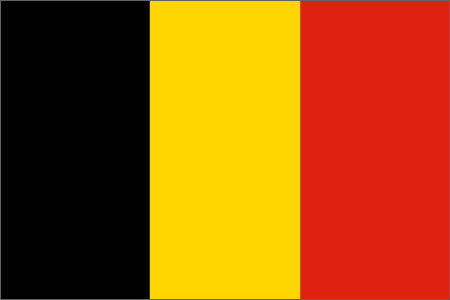            STERCKX                 (Nom de la personne )Tout autre membre Belge prenant part à un événement international est invité à utiliser un nafuda (zekken) comme suit : 
ExempleBELGIUM                (Nom du pays)   パ   リ                            (katakana)STERCKX                (Nom de la personne)